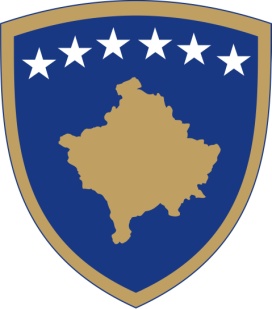 Republika e KosovësRepublika Kosova – Republic of KosovoQeveria - Vlada - GovernmentZyra e Kryeministrit – Ured Premijera – Office of the Prime MinisterRAPORTI NGA PROCESI I KONSULTIMIT PËR STRATEGJINË E KOSOVËS PËR QEVERISJEN ELEKTRONIKEPrishtinë, 2023HyrjeStrategjia e Kosovës për Qeverisje Elektronike 2023-2027 është dokument strategjik që fokusohet në fushat kryesore të digjitalizimit të sektorit publik që ndihmojnë në arritjen e vizionit të përcaktuar në Agjendën Digjitale të Kosovës 2030 për transformimin e Kosovës në një vend të suksesshëm në fushën e digjitalizimit.Objektivat strategjikë të përcaktuar në strategji ndihmojnë në arritjen e vizionit të transformimit digjital në administratën publike të Kosovës. Strategjia adreson çështjet aktuale dhe formulon objektiva dhe veprime specifike për tejkalimin e tyre dhe arritjen e qëllimeve strategjike. Kosova ka shënuar progres të mirë në digjitalizimin e administratës publike duke përcaktuar digjitalizimin si një nga prioritetet e saj, por strategjia thekson mundësitë për qasje më koherente dhe sistematike ndaj digjitalizimit në sektorin publik për t’i nxitur më tej përpjekjet për digjitalizim. Ajo përfshinë aspekte të koordinimit të e-qeverisjes si në nivel strategjik ashtu edhe në atë operacional. Për shembull, puna e Komisionit për Transformim Digjital është të ofrojë mbikëqyrje të nivelit të lartë për procesin e digjitalizimit. Një temë e cila prek të gjitha aspektet e e-qeverisjes është siguria kibernetike që është e nevojshme për të siguruar që organizatat dhe sistemet qeveritare janë të qëndrueshme ndaj kërcënimeve kibernetike. Investimi në të ardhmen digjitale gjithashtu nënkupton investimin në shkathtësi digjitale, pasi ato janë të nevojshme si për zyrtarët publikë që e drejtojnë digjitalizimin ashtu edhe për të gjithë të tjerët në sektorin publik. Sektori publik duhet të jetë një vend pune i përshtatshëm dhe i dëshirueshëm, ku inkurajohet dhe shpërblehet mentaliteti që përqendrohet nga e ardhmja. Një vend shpërblyes pune ndihmon edhe në tërheqjen dhe mbajtjen e specialistëve të TI-së, pasi në Kosovë, si kudo në botë, ka mungesë të personelit të shkathtë të TI-së. Bazuar në perspektivën e pronarëve të sistemeve të informacionit dhe ofruesve të shërbimeve digjitale, rritja shumë e shpejtë e digjitalizimit ndihmohet duke u orientuar në një arkitekturë më efikase të ndërmarrjes me përfshirjen e “qeverisë në tërësi” që mbështetet nga standardet dhe kornizat teknologjike. Strategjia për Qeverisje Elektronike 2023-2027 fokusohet në qytetarët, të cilëve digjitalizimi duhet t’ju sjellë përfitime të prekshme në jetën e tyre të përditshme. Kjo përfshinë ridizajnimin e shërbimeve digjitale që i ofron administrata publike duke ndjekur një qasje më të përqendruar te përdoruesi dhe duke ndihmuar në ngritjen e kompetencave në lëmi të ndryshme, nga shërbimet digjitale deri te siguria kibernetike.Edhe pse kohëzgjatja e Strategjisë për Qeverisje Elektronike (e-Qeverisjes) është për pesë vjet, fusha e digjitalizimit në botë është duke ndryshuar vazhdimisht. Prandaj, në mënyrë që e-qeverisja t’i bëj ballë sfidave të së ardhmes, duhet të promovohet një kulturë e inovacionit, së bashku me nxitjen e një mendësie të hapur dhe bashkëpunimit me palët tjera te interesit, si akademia dhe sektori publik si në Kosovë ashtu edhe në nivel ndërkombëtar.  Ecuria e procesit të konsultimitKonsultimet për hartimin e strategjisë kanë filluar që nga fazat e hershme  të hartimit të saj. Pasi grupi punues ka përgatitur draftin fillestar, janë mbajtur punëtori me përfaqësues të institucioneve dhe organizatave të interesuara në këtë fushë për të finalizuar draftin e strategjisë më datat 13 dhe 20 janar 2023. Gjithashtu, MPB sipas dispozitave të Rregullores së Punës së Qeverisë Nr.09/2011, ka zhvilluar procesin e konsultimeve paraprake dhe publike mes datave 22.03.2023 - 14.04.2024. Gjatë fazës së konsultimeve publike, strategjia është publikuar në platformën online dhe njëkohësisht është mbajtur një konferencë/punëtori me një publik të gjërë të aktorëve të interesuar në sektorin e qeverisjes elektronike më datë 06.04.2023.Përmbledhje e  kontributeve të pranuara gjatë procesit të konsultimitKontributet për Strategjinë e Kosovës për Qeverisje Elektronike janë dhënë gjatë konsultimeve paraprake dhe publike, qoftë përmes komunikimit me shkrim apo gjatë takimeve me palët e interesit.Në shtojcën 1 janë të paraqitura komentet e pranuara dhe adresimi i tyre nga ana e grupit punues për strategji. Shtojca – tabela e detajuar me informatat për kontribuesit, arsyetimet për përgjigjet e pranuara dhe të refuzuaraMetodat e KonsultimitDatat/kohëzgjatjaNumri i pjesëmarrësve/kontribuesveKonsultimet me shkrim / në mënyrë elektronike;15 ditë pune 2 Kontribues Publikimi në ueb faqe/Platforma elektronike15 ditë pune 4 Kontribues Punëtoritë me grupin punues dhe përfaqësues te shoqërisë civile dhe organizata tjera13.01.202320.01.202321 pjesëmarrës 22 pjesëmarrës Punëtori/konferencë për prezantimin e draftit te finalizuar të strategjisë06.04.2023Mbi 100 pjesëmarrës Te vendoset emri i dokumentit Strategjia e Kosovës për Qeverisje Elektronike 2023-2027Te vendoset emri i dokumentit Strategjia e Kosovës për Qeverisje Elektronike 2023-2027Te vendoset emri i dokumentit Strategjia e Kosovës për Qeverisje Elektronike 2023-2027Te vendoset emri i dokumentit Strategjia e Kosovës për Qeverisje Elektronike 2023-2027Komentet e PërgjithshmeKomentet e PërgjithshmeKomentet e PërgjithshmeKomentet e PërgjithshmeTemat e konsultimitKomentetKush ka komentuarStatusi i Komenteve- pranuar, pranuar pjesërisht, nuk është pranuar Komente (komentimi për  pranimin pjesërisht dhe mos pranimin e komenteve është i detyrueshëm)1Një vëzhgim i përgjithshëm mbi titullin e strategjisë. Do të ishte interesante të dinim nëse është menduar ndonjëherë t'i referohet strategjisë së qeverisë digjitale në vend të strategjisë së qeverisjes elektronike. Edhe pse mund të duket 'semantike' , por ndryshimi është në vizionin dhe qasjen e përgjithshme të "e"-së si një mundësues (digjital) ose qëllim (e-qeverisja)OECD/SIGMANuk pranohetJemi plotësisht dakord që e-Qeverisja nuk është qëllim në vetvete, por shihet si një mundësi për një administratë publike më transparente, më të përgjegjshme dhe efikase, për të lehtësuar jetën e qytetarëve dhe për zhvillimin ekonomik. Kjo është gjithashtu pjesë e formulimit të vizionit të strategjisë. Emri i strategjisë është një çështje semantike që është përcaktuar shumë më herët, dhe tashmë ka shumë referenca në të me këtë emër. Prandaj ndryshimi i emrit në këtë fazë mund të shkaktojë konfuzion, ndërkohë që nuk ka shumë përfitim cilësor nga një ndryshim i tillë.2Në përgjithësi, draft dokumenti është i strukturuar mirë dhe i lehtë për t'u lexuar. Edhe nëse disa pjesë mund të përfitojnë nga ndonjë shtjellim i mëtejshëm, rekomandohet të mbani një stil të lehtë për t'u lexuar dhe gjatësi të arsyeshme. Përveç kësaj, mund të jetë e dobishme të shtoni fusnota (në fund të faqeve përkatëse ose si një listë referimi në fund të dokumentit) duke renditur dokumentet e përdorura/referuara me titujt e tyre të saktë dhe lidhjet e aksesueshmërisë (aty ku është e aplikueshme).OECD/SIGMAPranohetDrafti i strategjisë është përditësuar duke përfshirë më shumë referenca për strategjitë dhe dokumentet e tjera përkatëse.3Në një shënim stilistik, strategjia lexohet shumë si një ushtrim i jashtëm. Nuk ka problem nëse qeveria është mbështetur intensivisht gjatë gjithë ushtrimit, por strategjisë aktuale i mungon një lloj markimi/ pronësia e qeverisëOECD/SIGMAPranohetStrategjia për e-Qeverisje 2023-2027 është përgatitur nga grupi punues shumëpalësh i institucioneve qeveritare të Kosovës dhe palëve të tjera të interesuara, e koordinuar nga Zyra e Kryeministrit dhe Ministria e Punëve të Brendshme dhe e mbështetur nga Akademia Estoneze për e-Qeverisje (eGA). Procesi i përgatitjes së strategjisë, duke përfshirë identifikimin e problemeve dhe formulimin e objektivave dhe aktiviteteve, ka përfshirë angazhimin gjithpërshirës të palëve përmes takimeve dhe konsultimeve me palët e interesit të sektorit publik, analizën e aspekteve teknologjike të e-qeverisjes në Kosovë, pesë punëtori me shumë palë, dhe një konferencë të dedikuar me më shumë se 150 pjesëmarrës, e cila është organizuar për të përfunduar procesin e konsultimeve publike. Narrativa e strategjisë është përditësuar për të përfshirë këtë sqarim.4Për sa i përket përcaktimit të kontekstit strategjik , projekt-dokumenti i referohet të gjitha dokumenteve relevante strategjike, përveç Strategjisë së MFP-së dhe Planit Kombëtar të Zhvillimit të miratuar së fundmi . Megjithatë, referencat janë mjaft të përgjithshme, dhe dokumenti mund të përfitojë nga prezantimi i një lidhjeje më të drejtpërdrejtë midis Strategjisë së re të qeverisjes elektronike dhe dokumenteve të tjera strategjike duke iu referuar objektivave të ndryshëm strategjikë ose specifikë prej tyre dhe duke shpjeguar se si Strategjia e Qeverisjes elektronike kontribuon në zbatimin e tyre dhe është në përputhje me ta (p.sh. Agjenda Digjitale).OECD/ SIGMAPranohetDigjitalizimi është një nga prioritetet kryesore të vendit. Për këtë arsye, digjitalizimi është pjesë e katër shtyllave të SKZH/PPZH 2030, ku identifikohen synimet dhe treguesit përmes të cilëve planifikohen ndërhyrje konkrete në sektorë të ndryshëm. Për të koordinuar përpjekjet në të gjithë sektorët e politikave publike, Qeveria, si pjesë e kornizës së saj strategjike, ka përgatitur një dokument të veçantë të quajtur Agjenda Digjitale e Kosovës 2030. Agjenda Digjitale është një dokument ndërsektorial që përcakton politikat dhe prioritetet në kontekstin e transformimit të vazhdueshëm digjital. të ekonomisë dhe shoqërisë, nën ndikimin e teknologjisë inovative dhe tendencave digjitale globale. Referencat në Agjendën Digjitale 2030 janë shtuar në narativën e Strategjisë së Qeverisjes elektronike .5Analiza e situatës , ndonëse koncize, merr një pasqyrë të zhvillimeve kryesore të fundit në fushat e fokusit të mbuluara në dokument. Megjithëse referencat për analizat e përdorura të sfondit do të pasuronin gjithashtu bazën e provave të përdorura nga hartuesit. Megjithatë, kur bëhet fjalë për identifikimin e problemeve që do të trajtohen nga Strategjia, shpjegimi i tyre është minimal (në rastin më të mirë), duke ofruar vetëm një listë të problemeve në secilën fushë kyçe pa asnjë shpjegim në lidhje me shtrirjen e këtyre problemeve. apo ndonjë argument se pse këto probleme janë identifikuar si me prioritet. Përveç kësaj, është e paqartë për lexuesit e jashtëm se si është zhvilluar lista e problemeve (dmth. nëse këto janë probleme që konsiderohen të rëndësishme vetëm nga hartuesit ose nëse janë rezultat i mbledhjes së të dhënave dhe diskutimeve të palëve të interesit).OECD/SIGMAPranohetStrategjia për e-Qeverisje 2023-2027 është përgatitur nga grupi punues shumëpalësh i institucioneve qeveritare të Kosovës dhe palëve të tjera të interesuara, e koordinuar nga Zyra e Kryeministrit dhe Ministria e Punëve të Brendshme dhe e mbështetur nga Akademia Estoneze për e-Qeverisje (eGA). Procesi i përgatitjes së strategjisë, duke përfshirë identifikimin e problemeve dhe formulimin e objektivave dhe aktiviteteve, ka përfshirë angazhimin gjithpërshirës të palëve përmes takimeve dhe konsultimeve me palët e interesit të sektorit publik, analizën e aspekteve teknologjike të e-qeverisjes në Kosovë, pesë punëtori me shumë palë, dhe një konferencë të dedikuar me më shumë se 150 pjesëmarrës, e cila është organizuar për të përfunduar procesin e konsultimeve publike. Narrativa e strategjisë është përditësuar për të përfshirë këtë sqarim.6Projekt-strategjia përcakton gjashtë objektiva strategjike dhe 18 objektiva specifike. Ndërsa formulimi i objektivave është përgjithësisht i qartë dhe konciz, disa prej tyre – veçanërisht në nivelin e objektivave strategjike – do të përfitonin nga shtjellimi i mëtejshëm, në përputhje me formulën SMART. Për shembull, thelbi i objektivit të parë strategjik "koordinimi i e-Qeverisjes në nivelet strategjike dhe operacionale zbatohet" kapet shumë më mirë përmes të ashtuquajturit rezultati i përcaktuar "Koordinimi për qeverisjen elektronike dhe transformimin digjital është i organizuar mirë me përgjegjësitë të përcaktuara qartë dhe ka arritur nivelin B të GTEI deri në vitin 2027”. Për më tepër, për fat të keq, përshkrimi i objektivave është mjaft i përgjithshëm, prandaj lexuesit nuk marrin shumë informacion specifik në lidhje me drejtimin strategjik të propozuar ose ndonjë detaj specifik se si përcaktohen tre objektivat specifike si ato që kapin tërësinë e asaj që pritet në nivel të objektivit strategjik. Nisur nga kjo, rëndësia e të gjithë kuadrit strategjik nuk mund të vlerësohet/krijohet me qartësi të mjaftueshme .OECD/ SIGMANuk pranohetNdonëse e vlerësojmë komentin, dëshirojmë të theksojmë se relevanca e kësaj strategjie mund të vlerësohet duke u bazuar në faktin se identifikimi i problemeve, formulimi i objektivave strategjike dhe specifike dhe përcaktimi i veprimeve është dakorduar së bashku nga qeveria dhe palët tjera të interesit në kuadër të një procesi gjithpëfshirës.Për më tepër, strategjia duhet të lexohet e plotë së bashku me planin e veprimit, pasi ai në shumë aspekte ofron shpjegim të objektivave specifike dhe ështëëpjesë integrale e dokumentit të përgjithshëm. Përshkrimi i të gjitha detajeve në dokumentin narrativ do ta bënte strategjinë të rëndë dhe të vështirë për t'u lexuar. Sipas nenit 1.5.1 të Aneksit 1 të Udhëzimit Administrativ Nr. 07/2018 për Planifikimin dhe Hartimin e Dokumenteve Strategjike dhe Planeve të Veprimit, seksioni i Objektivave të strategjisë nuk duhet të jetë më i gjatë se 5 faqe dhe gjatësia aktuale e këtij seksioni është tashmë 5 faqe.7Në draft strategji, ndërkohë që jepet një deklaratë (përmbledhëse) e rezultatit për çdo objektiv strategjik (ose shtyllë tematike), këto nuk përcillen me ndonjë matje. Përderisa treguesit në nivel të objektivave strategjike dhe specifike janë të përcaktuara në draft planin e veprimit, si minimum rekomandohet (siç parashihet edhe nga Udhëzimi Administrativ) të tregohen edhe në vetë dokumentin e strategjisë.OECD/SIGMAPranohetTreguesit, vlerat bazë dhe vlerat e synuara janë shtuar edhe në dokumentin e strategjisë. Megjithatë, të gjithë treguesit e parashikuar në strategjinë e e-Qeverisjes 2023-2027 dhe planin e saj të veprimit duhet të konsiderohen si sugjerime fillestare. Lista e saktë dhe përshkrimi i treguesve, metodologjia e matjes së tyre, vlerat bazë dhe vlerat e synuara do të përcaktohen në Pasaportën e Treguesve, e cila do të finalizohet brenda 3 muajve nga miratimi i strategjisë. Zotimi për zhvillimin e Pasaportës së Treguesve është shtuar në seksionin e monitorimit dhe raportimit të strategjisë.8Për sa i përket përmbajtjes, strategjia dhe plani i veprimit kapin fushat më të rëndësishme aktuale. Në zgjedhjen e veprimeve dhe treguesve mund të ngrihen disa pyetje/sqarime specifike (shih komentet e detajuara të planit të veprimit).OECD/SIGMAPranohetJanë marrë parasysh shumë sugjerime specifike për planin e veprimit.9Treguesit, siç përcaktohen në draft Planin e Veprimit, shpesh janë pa një bazë dhe kanë objektiva vetëm deri në vitin 2025 (kohëzgjatja e veprimeve të planifikuara, por jo kohëzgjatja e strategjisë si e tillë), prandaj objektivat përfundimtarë për kornizën kohore të Strategjisë nuk janë vendosur. Në të njëjtën kohë, të gjithë treguesit përcaktojnë një objektiv të ndërmjetëm  për vitin 2024, duke rezultuar në një kornizë matjeje që supozohet të përcaktojë progresin në nivelin e rezultateve në baza vjetore. Kjo nuk është domosdoshmërisht realiste, nëse treguesit janë përcaktuar siç duhet për të matur progresin në nivelin e rezultateve. Për më tepër, detajet e matjes mungojnë, prandaj lexuesit nuk kanë ndonjë informacion se si do të llogariten këto, kush duhet t'i japë të dhënat për to etj. Së fundi, edhe nëse për disa tregues mund të pranohet të mos ketë vlera bazë, është e paqartë se si përcaktohen më pas vlerat e synuara (siç është rasti në draft Planin e Veprimit). Në përgjithësi, rekomandohet që:Të Rishikohen treguesit dhe sigurohet që ata do të shërbejnë për matjen e duhur, proporcionale dhe përkatëse për nivelet e ndryshme të objektivave.Aty ku vlerat bazë nuk janë të disponueshme, ose të  konsiderohet zëvendësimi me tregues ku të dhënat janë të disponueshme ose të sigurohet që aktivitetet që lidhen me përcaktimin e vlerave bazë janë gjithashtu të planifikuara (brenda Planit të Veprimit, si një aktivitet shtesë)Nëse treguesit pa vlera bazë vazhdojnë të mbahen, të shmanget vendosja e vlerave të synuara ose të shpjegohet se si përcaktohen më pas ato vlera të synuaraTë vendosen vlera të synuara për të gjithë kornizën kohore të Strategjisë (dmth. deri në vitin 2027)Të përfshihen treguesit me  vlerat e synuara përfundimtarë (dhe vlerat bazë, aty ku ka) edhe në tekstin e draft StrategjisëTë  konsiderohet zhvillimi i pasaportës së treguesve që përcakton të gjitha detajet e nevojshme për të siguruar matjen e duhur të progresit (nëse kjo nuk është realiste deri në momentin e miratimit të strategjisë, si minimum, përfshini një angazhim me afat në tekstin e strategjisë nën kapitullin e menaxhimit deri kur do të zhvillohet një dokument i tillë)OECD/ SIGMAPranohetTreguesit, vlerat bazë dhe vlerat e synuara janë shtuar edhe në dokumentin e strategjisë. Megjithatë, të gjithë treguesit e parashikuar në strategjinë e e-Qeverisjes 2023-2027 dhe planin e saj të veprimit duhet të konsiderohen si sugjerime fillestare. Lista e saktë dhe përshkrimi i treguesve, metodologjia e matjes së tyre, vlerat bazë dhe vlerat e synuara do të përcaktohen në Pasaportën e Treguesve, e cila do të finalizohet brenda 3 muajve nga miratimi i strategjisë. Zotimi për zhvillimin e Pasaportës së Treguesve është shtuar në seksionin e monitorimit dhe raportimit të strategjisë. Vlera e synuar e ndërmjetme është përshtatur sipas periudhës së planit të veprimit (2025) dhe vlera e synuar përfundimtare është korrigjuar të jetë në përputhje me periudhën e dokumentit strategjik (2027).10As në strategji dhe as në draft Planin e Veprimit nuk ka ndonjë informacion në lidhje me kostot e zbatimit që lidhen me realizimin e aktiviteteve të planifikuara. Megjithatë, për aktivitetet është treguar burimi i financimit. Pa asnjë informacion rreth implikimeve financiare, besueshmëria e Strategjisë nuk mund të vlerësohet fare .OECD/SIGMAPranohetPlanit të veprimit i janë shtuar kostot e zbatimit.11Duke qenë se nuk janë dhënë detaje në lidhje me specifikat e drejtimit të politikave për objektivat e ndryshëm specifik, është e pamundur të vlerësohet nëse aktivitetet e përcaktuara janë gjithëpërfshirëse për të mbuluar objektivat e tyre përkatëse dhe të mjaftueshme për të adresuar problemet e identifikuara. Për më tepër, formulimi i aktiviteteve ndonjëherë lë hapësirë të gjerë për interpretimin e përmbajtjes së tyre aktuale dhe specifike. Për shembull, Aktiviteti I.1.5. “Të forcohet roli dhe kapaciteti i Agjencisë për Shoqërinë e Informacionit (ASHI) si organi kryesor zbatues i transformimit digjital dhe të sigurohet burime të mjaftueshme për të kryer mandatin e tyre” mbetet e paqartë se në çfarë drejtimi duhet të rritet roli i ASHI-së dhe cilat  resurse pritet të sigurohen burime për këtë forcim mjaft të mjegullt.OECD/ SIGMAPranohetSqarime shtesë për disa pika veprimi në planin e veprimit janë shtuar në kolonën “Komente / Referenca në dokumente”.12Përveç komenteve të sipërme, disa aktivitete tingëllojnë si operative/ administrative (p.sh. krijimi i organeve të ndryshme, si Aktiviteti I.1.2. “Ngritja dhe funksionalizimi i një komiteti teknik për transformimin digjital për të zbatuar dhe plotësuar procesin e koordinimit të projekteve të digjitalizimit”) . Rekomandohet të shmangen aktivitetet thjesht administrative pasi ato kërkojnë vetëm vullnet dhe fokus politik dhe administrativ, por nuk kërkojnë investime thelbësore për reforma në vetvete.OECD/SIGMANuk pranohetËshtë e vërtetë që disa nga aktivitetet janë me natyrë administrative. Është njëënumër i kufizuar aktivitetesh të tilla në planin e veprimit, por ato janë pjesë e rëndësishme e reformës në ato fusha të veçanta. Ne nuk shohim asgjë të keqe në përfshirjen e tyre në planin e veprimit. Për më tepër, është një praktikë e zakonshme që aktivitetet administrative të përfshihen në planet e veprimit të dokumenteve strategjike në Kosovë.13Për të gjitha aktivitetet është identifikuar  institucioni drejtues. Megjithatë, rekomandohet që në rastin e organizatave më të mëdha (p.sh. ministritë ose ZKM), njësia përkatëse përgjegjëse të përcaktohet si niveli i nevojshëm dhe i mjaftueshëm i përgjegjësisë i përcaktuar për menaxhimin dhe monitorimin e duhur të zbatimit.OECD/SIGMAPranohet pjesërishtNë fakt, për pjesën dërrmuese të aktiviteteve, përcaktimi i institucionit drejtues është në nivel njësie ose agjencie, p.sh. Agjencia për Shoqërinë e Informacionit, Njësia e Transformimit Digjital, etj.14Draft strategjia përfshin dispozita të detajuara dhe mjaft të qarta për planet e monitorimit, raportimit dhe vlerësimit. Megjithatë, kur bëhet fjalë për menaxhimin e përgjithshëm të zbatimit të Strategjisë, drafti tregon shfrytëzimin e strukturave që aktualisht janë krijuar dhe janë paralele me strukturat ekzistuese koordinuese të RAP në nivel politik dhe operativ/administrativ. Duke qenë se tema e strategjisë dhe pjesa e madhe e përmbajtjes së synuar janë qartazi pjesë e RAP-it dhe madje edhe agjenda e Strategjisë ombrellë të RAP-it, krijimi i një strukture paralele koordinuese është brengosëse. Prandaj, rekomandohet që të rishqyrtohet struktura e parashikuar e koordinimit dhe të përdoren në masën maksimale strukturat ekzistuese të koordinimit të RAP-it (që mundëson një koordinim të veçantë operativ/administrativ për të gjitha dokumentet strategjike të veçanta të lidhura me RAP-in, duke siguruar një koordinim të vetëm në nivel politik për tërë agjendën e RAP, së bashku me aranzhimet e harmonizuara të monitorimit dhe proceset e menaxhimit).OECD/ SIGMAPranuar pjesërishtStrategjia e E-Qeverisjes është e lidhur ngushtë me RAP-in, por është edhe pjesë e agjendës më të gjerë të digjitalizimit të Kosovës në qeveri, ekonomi dhe shoqëri. Digjitalizimi konsiderohet si një prioritet kombëtar dhe shihet si një mundësi për ofrimin e përmirësuar të shërbimeve në administratën publike, kujdes shëndetësor më efikas, arsim më cilësor, gjyqësor më transparent dhe ekonomi më produktive. Përveç kësaj, industria digjitale dhe e TIK-ut shihen si një nga shtyllat kryesore të zhvillimit dhe rritjes ekonomike. Të gjitha këto aspekte të digjitalizimit mbulohen nga një sërë dokumentesh strategjike, duke përfshirë Agjendën Digjitale, Strategjinë Kombëtare të TIK-ut, Strategjinë e Qeverisjes elektronike, shtyllën e Digjitalizimit të Strategjisë së Arsimit, Shtyllën e Shëndetsisë elektronike të Strategjisë së Shëndetësisë, Strategjinë e Inovacionit dhe Strategjiaënë e Sigurisë Kibernetike. Duke pasur parasysh këtë rol të gjerë të digjitalizimit në të gjitha sferat e qeverisë dhe ekonomisë, Qeveria e Kosovës ka vendosur të themelojë një komision të nivelit të lartë të transformimit digjital të kryesuar nga kryeministri, i cili do të mbikëqyrë të gjitha strategjitë në fushën e digjitalizimit.Për të adresuar shqetësimin tuaj për koordinimin me strategjinë e RAP-it, ne kemi shtuar një pjesë në seksionin e monitorimit dhe raportimit të zbatimit të strategjisë së e-Qeverisjes, e cila thotë se Komisioni i Transformimit Digjital do të harmonizojë dhe koordinojë aktivitetet e tij me Këshillin e RAP-it.15Koment i rëndësishëm është afati kohor dhe me këtë realizueshmëria e veprimeve. Duke qenë se mungojnë shumë informacione (vlera) bazë (shih komentin mbi analizën e situatës më lartë) ose nuk janë ende të disponueshme, pika e fillimit është e pasigurt. Për më tepër, moria e veprimeve e bën planin shumë ambicioz. E gjithë kjo në një strukturë institucionale ku nevojitet ende shumë ndërtim i kapaciteteve (shih objektivin e parë dhe veprimet në strategji). Është e qartë se donatorët janë të gatshëm të mbështesin, por kërkohet kapacitet i mjaftueshëm absorbues dhe koordinues nga qeveria/AP. Kjo duhet të reflektohet në një pjesë të vlerësimit/zbutjes së rrezikut të strategjisë .OECD/SIGMAPranuarStrategjisë i është shtuar një seksion i vlerësimit dhe zbutjes së rrezikut.16Drafti i strategjisë thotë se janë kryer analiza bazë për të informuar hartimin e strategjisë. Ndonëse është mirë që strategjia të mbahet e shkurtër dhe koncize, në formën aktuale analiza e problemit dhe motivimi për objektivat strategjikë është shumë i përgjithshëm dhe i gjerë dhe nuk përmban detajet e nevojshme për të informuar veprimet specifike, për shembull, nga donatorët e jashtëm të mundshëm. Strategjia do të kishte përfituar nëse do të shtoheshin pak më shumë detaje mbi analizën e problemeve specifike dhe sfidat specifike që mbizotërojnë brenda administratës së Kosovës. Më pas, strategjia mund të ishte përdorur si një motivues për të kërkuar për shembull financime të jashtme për reformat. Megjithatë, me mungesën e detajeve për problemet dhe çështjet specifike, strategjia mund të mbetet një dokument gjithëpërfshirës, pa pasur ndonjë ndikim real që mund të nxisë mbështetjen për aktivitete specifike nga partnerët e jashtëm. Për këtë qëllim strategjia është shumë e përgjithshme. Nëse analizat që janë zhvilluar mund t'i bashkëngjiten strategjisë, ky o të ishte një përmirësim i madh.Zyra e BE-së në Kosovë, LRMNuk pranohetNdonëse vlerësojmë komentin, dëshirojmë të theksojmë se relevanca e kësaj strategjie mund të vlerësohet duke u bazuar në faktin se identifikimi i problemeve, formulimi objektivave strategjike dhe specifike dhe përcaktimi i veprimeve është dakorduar së bashku nga qeveria dhe palët tjera të interesitnë kuadër të një procesi gjithpëfshirës.Strategjia për e-Qeverisje 2023-2027 është përgatitur nga grupi punues shumëpalësh i institucioneve qeveritare të Kosovës dhe palëve të tjera të interesit, i koordinuar nga Zyra e Kryeministrit dhe Ministria e Punëve të Brendshme dhe i mbështetur nga Akademia Estoneze për e-Qeverisje (eGA). Ky proces i përgatitjes së strategjisë, duke përfshirë identifikimin e problemeve dhe formulimin e objektivave dhe aktiviteteve, ka përfshirë angazhimin e shumë palëve  përmes takimeve dhe konsultimeve me akterët e sektorit publik, analizën e aspekteve teknologjike të e-qeverisjes në Kosovë, pesë punëtori me shumë palë nga qeveria dhe akterë tjerë, dhe një konferencë të dedikuar me më shumë se 150 pjesëmarrës, e cila është organizuar për të përmbyllur procesin e konsultimeve publike. Drafti i strategjisë ka marrë reagime pozitive nga shumë lexues të jashtëm, duke përfshirë shumicën dërrmuese të partnerëve zhvillimorë. Rezultatet e takimeve dhe konsultimeve fillestare (analiza bazë) janë përfshirë tashmë në narrativën e strategjisë, konkretisht në seksionin 4 (Historiku) dhe seksionin 5 (Analiza e problemeve), të cilat së bashku kanë 9 faqe.Për më tepër, strategjia duhet të lexohet e plotë së bashku me planin e veprimit, pasi ai në shumë aspekte shpjegon i objektivat specifike dhe është pjesë integrale e dokumentit të përgjithshëm. Përshkrimi i të gjitha detajeve në dokumentin narrativ do ta bënte strategjinë të rëndë dhe të vështirë për t'u lexuar.17Pronësia e qeverisë nuk shpjegohet mjaftueshëm dhe nuk është e dukshme në të gjitha pjesët e ndryshme të strategjisë. Duhet të krijohen lidhje më të mira ndërmjet politikave qeveritare, objektivave strategjike dhe aktiviteteve në mënyrë që të sigurohet që strategjia të mos jetë vetëm produkt i faktorëve dhe mbështetjes së jashtme.Zyra e BE-së në Kosovë, LRMPranohetStrategjia për e-Qeverisje 2023-2027 është përgatitur nga grupi punues shumëpalësh i institucioneve qeveritare të Kosovës dhe palëve të tjera të interesit, i koordinuar nga Zyra e Kryeministrit dhe Ministria e Punëve të Brendshme dhe i mbështetur nga Akademia Estoneze për e-Qeverisje (eGA). Ky proces i përgatitjes së strategjisë, duke përfshirë identifikimin e problemeve dhe formulimin e objektivave dhe aktiviteteve, ka përfshirë angazhimin e shumë palëve  pëëmes takimeve dhe konsultimeve me akterët e sektorit publik, analizën e aspekteve teknologjike të e-qeverisjes në Kosovë, pesë punëtori me shumë palë nga qeveria dhe akterë tjerë, dhe një konferencë të dedikuar me më shumë se 150 pjesëmarrës, e cila është organizuar për të përëbyllur procesin e konsultimeve publike.  Narrativa e strategjisë është përditësuar për të përfshirë këtë sqarim.Drafti i strategjisë është përditësuar duke përfshirë më shumë referenca në strategjitë dhe dokumentet e tjera përkatëse.18Duke marrë parasysh që strategjia e e-Qeverisjes është në thelb një agjendë horizontale, që shtrihet në shumë sektorë, është mirë që kuadri i përgjithshëm strategjik të parashtrohet nën Kreun 4. Historiku. Megjithatë, lidhjet me këto strategji do të mund të vendoseshin më mirë, për shembull, duke përmendur në mënyrë eksplicite prioritetet konkrete të SKZH/PPZH-së që strategjia e e-Qeverisjes po ushqen. Ndërsa draft-strategjia përmend Strategjinë e RAP 2022-2027, agjendën digjitale 2030 dhe programin për Parandalimin dhe Reduktimin e Barrës Administrative 2022-2027 dhe thotë se strategjia e-Qeverisja është në përputhje me këto strategji, këto lidhje mund të bëhen të qarta dhe mund të përmenden objektiva të sakta strategjike ose specifike që po mbështeten përmes zbatimit të strategjisë së e-qeverisjes. Këto lidhje mund të shtjellohen më tej përmes planit të veprimit. Agjenda Digjitale 2030 është ende në një fazë drafti dhe për këtë arsye, nuk është e qartë se si do të merret në konsideratë/reflektohet kjo agjendë horizontale ndërsektoriale e qeverisë në planin e veprimit të strategjisë së qeverisjes elektronike pasi të miratohet. Për momentin, referimi i një draft strategjie, siç është Agjenda Digjitale, në strategjinë e qeverisjes elektronike nuk është ideale.Zyra e BE-së në Kosovë, LRMPranohet pjesërishtDrafti i strategjisë është përditësuar duke përfshirë më shumë referenca në strategjitë dhe dokumentet e tjera përkatëse.Në ndërkohë, në qeveri është miratuar Agjenda Digjitale 2030.19Nuk ka asnjë kornizë të përpunuar për vlerësimin e rrezikut, i cili duhet të lidhet me arritjen e objektivave dhe treguesve.Zyra e BE-së në Kosovë, LRMPranohetStrategjisë i është shtuar një seksion i vlerësimit dhe zbutjes së rrezikut.20Nuk ka pasaporta me tregues të qartë të zhvilluar. Në nivelin e strategjisë nuk ka tregues të përcaktuar fare. Në planin e veprimit, shpesh nuk ka vlera bazë dhe afatmesëm dhe/ose vlera të synuara përfundimtare të përcaktuara, gjë që e bën të vështirë sigurimin e një monitorimi efikas të zbatimit të strategjisë. Kjo vë në rrezik transparencën e përgjithshme dhe llogaridhënien e planit të veprimit, i cili mbulon vetëm periudhën 2023-2025 (dhe jo gjithë kohëzgjatjen e strategjisë).Zyra e BE-së në Kosovë, LRMPranohetTreguesit, vlerat bazë dhe vlerat e synuara janë shtuar edhe në dokumentin e strategjisë. Megjithatë, të gjithë treguesit e parashikuar në strategjinë e e-Qeverisjes 2023-2027 dhe planin e saj të veprimit duhet të konsiderohen si sugjerime fillestare. Lista e saktë dhe përshkrimi i treguesve, metodologjia e matjes së tyre, vlerat bazë dhe vlerat e synuara do të përcaktohen në Pasaportën e Treguesve, e cila do të finalizohet brenda 3 muajve nga miratimi i kësaj strategjie. Është shtuar edhe zotimi për hartimin e Pasaportës së Treguesve. në seksionin e Monitorimit dhe Raportimit të strategjisë. Vlera e synuar e ndërmjetme është përshtatur sipas periudhës së planit të veprimit (2025) dhe vlera e synuar përfundimtare është korrigjuar në përputhje me periudhën e dokumentit strategjik (2027).21Janë identifikuar gjashtë probleme, por lidhja midis këtyre dhe objektivave strategjike dhe treguesve të ndikimit nuk është e qartë. Ka një imazh në faqen 6 nën titullin Metodologjia, e cila supozohet të qartësojë këtë lidhje, por në dokument nuk ekziston një imazh i tillë me problemet e identifikuara dhe objektivin e tyre strategjik dhe treguesin e ndikimit. Problemet e përcaktuara janë: 1. Organizimi i qeverisjes elektronike në Kosovë nuk është i qëndrueshëm në afat të gjatë, 2. Inovacionit i mungon një qasje e koordinuar në sektorin publik, 3. Kompetencat digjitale në sektorin publik në Kosovë janë të vjetruara ose mungojnë, 4. Arkitektura e gjithë qeverisë mungon në Kosovë, 5. Shërbimet publike nuk i shfrytëzojnë plotësisht mundësitë e digjitalizimit, dhe 6. Infrastruktura publike e TI-së është e cenueshme ndaj sulmeve kibernetike dhe rreziqeve të teknologjisë. Të gjitha këto probleme duhet të lidhen me një objektiv strategjik dhe një tregues ndikimi për të vendosur më qartë këtë lidhje, cilat probleme janë të lidhura me cilin objektiv strategjik dhe tregues të ndikimit.Zyra e BE-së në Kosovë, LRMPranohetNë dokumentin e strategjisë janë shtuar tabelat që ndërlidhin problemet e identifikuara me objektivat strategjikë dhe specifikë, si dhe treguesit e tyre.22Nuk ka kosto të strategjisë dhe nuk përmendet boshllëku aktual fiskal. Janë të përshkruara dy burime kryesore financimi (buxheti i shtetit dhe donatorët), megjithatë, buxheti tregues i nevojshëm për arritjen e secilit objektiv strategjik nuk është i përcaktuar. Duke qenë se plani i veprimit mbulon vetëm periudhën 2023-2025 dhe instrumentet buxhetore të detajuara do të përcaktohen nga proceset e planifikimit institucional pas miratimit të strategjisë, besueshmëria e strategjisë është e vështirë të vlerësohet.Zyra e BE-së në Kosovë, LRMPranohetStrategjisë i është shtuar kostoja.23Nuk parashikohet përfshirja publike (OSHC, biznesi, akademia etj.) në zbatimin dhe monitorimin e strategjisë, gjë që vë në pikëpyetje vizionin dhe misionin e përgjithshëm qytetar të strategjisë.Zyra e BE-së në Kosovë, LRMNuk pranohetSipas nenit 16 të Udhëzimit Administrativ Nr. 07/2018 për Planifikimin dhe Hartimin e Dokumenteve Strategjike dhe Planeve të Veprimit: “Do të krijohen struktura koordinuese ndërministrore për dokumentet strategjike për të siguruar monitorimin e rregullt të zbatimit të dokumenteve strategjike, duke përfshirë detaje mbi monitorimin, raportimin dhe rishikimet e ndërmjetme dhe vlerësimin përfundimtar të zbatimit të dokumentit strategjik.”Dokumenti i strategjisë e ka adresuar plotësisht këtë kërkesë.Vendosja e qytetarit në qendër është me të vërtetë një parim kyç i strategjisë dhe përfshirja publike (OSHC, biznesi, akademia etj.) është pjesë e shumë aktiviteteve në planin e veprimit, veçanërisht atyre që janë pjesë e objektivave strategjike 4 dhe 6.24Komunikimi, dukshmëria dhe promovimi i reformave digjitale nuk mbulohet mjaftueshëm nga strategjia përveç pikës I.1.4 të planit të veprimit, i cili parashikon zhvillimin dhe zbatimin e një plani komunikimi me mbështetjen e BB.Zyra e BE-së në Kosovë, LRMNuk pranohetKomunikimi dhe dukshmëria janë pjesë e shumë aktiviteteve në planin e veprimit. Dhe aktivitetet e planit të veprimit I.1.4 dhe IV.3.3 i dedikohen plotësisht komunikimit dhe promovimit.25Plani i veprimit nuk është shumë i qartë kur bëhet fjalë për bazat dhe objektivat. Për objektivat strategjikë dhe treguesit e ndikimit të tyre ka një kuti për vlerën bazë (2023), e cila në disa raste ekziston një vlerë, por për shumicën e objektivave strategjikë ka vetëm objektiva, nuk ka vlera bazë të përcaktuara. Për objektivat specifike, vlera bazë për treguesit mungon kudo. Një tregues i mirë duhet të jetë diçka që mund të matet objektivisht në baza vjetore. Përcaktimi dhe përdorimi si tregues i diçkaje që nuk është matur kurrë më parë në Kosovë, nuk është një pikënisje e mirë për një monitorim të saktë të zbatimit të planit të veprimit. Ndoshta një matje bazë do të bëhet në një moment në të ardhmen, megjithëse kjo nuk është deklaruar askund. Megjithatë, kjo duhet të ndodhë përpara se të miratohet plani i veprimit, pasi vlerat do të duhej të futeshin në planin e veprimit.Zyra e BE-së në Kosovë, LRMPranuarTë gjithë treguesit e parashikuar në strategjinë e-Qeverisjes 2023-2027 dhe planin e saj të veprimit duhet të konsiderohen si sugjerime fillestare. Lista e saktë dhe përshkrimi i treguesve, metodologjia e matjes së tyre, vlerat bazë dhe vlerat e synuara do të përcaktohen në Pasaportën e Treguesve, e cila do të përgatitet brenda 3 muajve nga miratimi i strategjisë. Zotimi për hartimin e Pasaportës së Treguesve është shtuar në seksionin e Monitorimit dhe Raportimit të strategjisë. Vlera e synuar e ndërmjetme është përshtatur sipas periudhës së planit të veprimit (2025) dhe vlera e synuar përfundimtare është korrigjuar në përputhje me periudhën e dokumentit strategjik (2027).26 P.3. Metodologjia -Nuk është e qartë se kush e ka kryer analizën bazë. Meqenëse ajo ka mbuluar vetëm aspektet teknologjike të qeverisjes elektronike, nuk është e qartë nëse vlerësime të mëtejshme janë përdorur për qëllime të identifikimit të mangësive/problemeve në nivelin strategjik dhe të politikave.Zyra e BE-së në Kosovë, LRMPranuarStrategjia për e-Qeverisje 2023-2027 është përgatitur nga grupi punues shumëpalësh i institucioneve qeveritare të Kosovës dhe palëve të tjera të interesit, i koordinuar nga Zyra e Kryeministrit dhe Ministria e Punëve të Brendshme dhe i mbështetur nga Akademia Estoneze për e-Qeverisje (eGA). Ky proces i përgatitjes së strategjisë, duke përfshirë identifikimin e problemeve dhe formulimin e objektivave dhe aktiviteteve, ka përfshirë angazhimin e shumë palëve  përmes takimeve dhe konsultimeve me akterët e sektorit publik, analizën e aspekteve teknologjike të e-qeverisjes në Kosovë, pesë punëtori me shumë palë nga qeveria dhe akterë tjerë, dhe një konferencë të dedikuar me më shumë se 150 pjesëmarrës, e cila është organizuar për të përëbyllur procesin e konsultimeve publike.  Narrativa e strategjisë është përditësuar për të përfshirë këtë sqarim.       27 P.4. SfondiThuhet se sipas programit për Parandalimin dhe Reduktimin e Barrës Administrative 2022-2027 për shkak të kompleksitetit të kuadrit ligjor, është e mundur të vazhdohet me digjitalizimin përpara thjeshtimit administrativ. Ndërsa kjo është e rëndësishme për disa raste të jashtëzakonshme, praktikat e mira të BE-së tregojnë se një qasje e tillë është shumë e rrezikshme në perspektivë afatgjate. Kjo konfirmohet edhe nga shembujt nga disa vende fqinje ( shembullShqipëria) ku janë shfaqur probleme të konsiderueshme pavarësisht nga përqindja e përgjithshme e lartë e shërbimeve të digjitalizuara pasi nuk ishte bërë asnjë thjeshtësim paraprak. Prandaj, rekomandohet të kufizohet përdorimi i një qasjeje të tillë në disa raste.Zyra e BE-së në Kosovë, LRMPranohet pjesërishtDokumenti strategjik i referohet programit për Parandalimin dhe Reduktimin e Barrës Administrative 2022-2027, i cili tashmë është miratuar. Pra, në disa raste, digjitalizimi mund të ndodhë përpara thjeshtimit, por paralelisht do të kryhet thjeshtimi i planifikuar në PRBA. Për sqarim, referenca në PRBA i është shtuar këtij seksioni të strategjisë.28Koment i përgjithshëmLidhjet dhe linjat e raportimit/monitorimit ndërmjet strategjive dhe planeve të ndryshme duhet të përpunohen më tej (programi qeveritar, SKZH/NDP, Strategjia e RAP 2022-2027, agjenda digjitale 2030, Programi për Parandalimin dhe Reduktimin e Barrës Administrative 2022-2027 etj.)Zyra e BE-së në Kosovë, LRMPranohetDrafti i strategjisë është përditësuar duke përfshirë më shumë referenca në strategjitë dhe dokumentet e tjera përkatëse.Në draftin e përditësuar, është shtuar një pjesë në seksionin e monitorimit dhe raportimit të zbatimit të strategjisë së qeverisjes elektronike, ku thuhet se në rolin e tij monitorues të Strategjisë së qeverisjes elektronike, Komisioni i Transformimit Digjital do të përafrojë dhe koordinojë aktivitetet e tij me Këshillin e RAP.29P.4.1 Vizioni dhe lidershipiNuk është e qartë se çfarë nënkuptohet me "procese transparente dhe parime teknologjike"?Zyra e BE-së në Kosovë, LRMPranohetFjalia është riformuluar për të ofruar më shumë qartësi.Problemi 1 dhe problemi 2Mbi çfarë baze përcaktohen këto dy probleme dhe pse vetëm këto dy? A është bërë ndonjë analizë/vlerësim?PranohetStrategjia për e-Qeverisje 2023-2027 është përgatitur nga grupi punues shumëpalësh i institucioneve qeveritare të Kosovës dhe palëve të tjera të interesit, i koordinuar nga Zyra e Kryeministrit dhe Ministria e Punëve të Brendshme dhe i mbështetur nga Akademia Estoneze për e-Qeverisje (eGA). Ky proces i përgatitjes së strategjisë, duke përfshirë identifikimin e problemeve dhe formulimin e objektivave dhe aktiviteteve, ka përfshirë angazhimin e shumë palëve  përmes takimeve dhe konsultimeve me akterët e sektorit publik, analizën e aspekteve teknologjike të e-qeverisjes në Kosovë, pesë punëtori me shumë palë nga qeveria dhe akterë tjerë, dhe një konferencë të dedikuar me më shumë se 150 pjesëmarrës, e cila është organizuar për të përëbyllur procesin e konsultimeve publike.  Narrativa e strategjisë është përditësuar për të përfshirë këtë sqarim.P.4.2. Aftësitë digjitaleProblemi me pagat e ulëta të specialistëve të IT-së në sektorin publik është përshkruar si një nga pengesat kryesore për rekrutimin e stafit të specializuar. Pak masa zbutëse janë propozuar në planin e veprimit sipas objektivit specifik I. 1, megjithatë, duhet të ndërmerren masa të vazhdueshme afatgjata ligjore dhe institucionale për të garantuar rekrutimin, mbajtjen dhe zhvillimin e karrierës së stafit të TI-së.Zyra e BE-së në Kosovë, LRMNuk pranohetPikërisht. Plani i veprimit për objektivin specifik II.1 përshkruan një listë të aktiviteteve dhe masave afatgjata ligjore dhe institucionale (II.1.1 deri në II.1.5) që synojnë të tërheqin, rekrutojnë dhe mbajnë personelin e TI-së në sektorin publik.P.5 objektiva strategjike dhe specifikeShpesh objektivat specifike janë shumë të përgjithshme dhe të gjerë në fushëveprim (për shembull: "shërbimet digjitale publike përdoren në mënyrë aktive"); ka vetëm një rezultat që përcaktohet për 3-4 objektiva specifike dhe lidhjet e këtij rezultati me treguesit në planin e veprimit nuk janë të qarta.Zyra e BE-së në Kosovë, LRMNuk pranohetStrategjia për e-Qeverisje 2023-2027 është përgatitur nga grupi punues shumëpalësh i institucioneve qeveritare të Kosovës dhe palëve të tjera të interesit, i koordinuar nga Zyra e Kryeministrit dhe Ministria e Punëve të Brendshme dhe i mbështetur nga Akademia Estoneze për e-Qeverisje (eGA). Ky proces i përgatitjes së strategjisë, duke përfshirë identifikimin e problemeve dhe formulimin e objektivave dhe aktiviteteve, ka përfshirë angazhimin e shumë palëve  përmes takimeve dhe konsultimeve me akterët e sektorit publik, analizën e aspekteve teknologjike të e-qeverisjes në Kosovë, pesë punëtori me shumë palë nga qeveria dhe akterë tjerë, dhe një konferencë të dedikuar me më shumë se 150 pjesëmarrës, e cila është organizuar për të përëbyllur procesin e konsultimeve publike.  Sa i përket vërejtjeve se “është një rezultat i përcaktuar për 3-4 objektiva specifikë” dhe se “ lidhjet e këtij rezultati me treguesit në planin e veprimit nuk janë të qarta”, dëshirojmë të sqarojmë se, në të vërtetë, në planin e veprimit, çdo objektiv specifik ka më shumë se një rezultat, dhe secili rezultat është i lidhur drejtpërdrejt me treguesit.P.6 Marrëveshjet e zbatimit, monitorimit dhe raportimitKy seksion vendos një mekanizëm për monitorimin dhe raportimin e zbatimit të strategjisë dhe planit të veprimit të saj, i cili është paralel me raportimin e bërë nga çdo strategji sektoriale në kuadër të SKZH/PKZH. Ju lutemi, sqaroni se si këta dy mekanizma do të lidhen dhe do të shtojnë vlerë. Në lidhje me mbledhjen e të dhënave nga NJTD – a ka ndonjë platformë që do të përdoret nga institucionet e linjës për të ngarkuar të dhëna, të cilat më pas mund të kontrollohen dhe analizohen nga ASHI dhe NJTD? Sa i përket raporteve – nuk ka qartësi nëse ato do të miratohen nga Komisioni i Transformimit Digjital dhe nga qeveria. Zyra e BE-së në Kosovë, LRMPranohetSistemi i monitorimit të strategjisë për SKZH/NDP dhe startegji të tjera sektoriale është aktualisht në proces të dizajnimit. Sistemi do të jetë pjesë e platformës së re të përbashkët të mbarë- qeveritare.Sa i përket raporteve, ato do të miratohen nga Komisioni i Transformimit Digjital, i cili është komisioni i nivelit të lartë i kryesuar nga Kryeministri, përgjegjës për mbikëqyrjen e transformimit digjital dhe strategjive në këtë fushë. Teksti i strategjisë është ndryshuar për të përfshirë këtë sqarim.Koment i përgjithshëmNuk ka informacion të mjaftueshëm për koordinimin ndërmjet nivelit politik dhe atij teknik (përfshirë koordinimin e donatorëve). Është e një rëndësie thelbësore të identifikohet se si të forcohet kjo lidhje në mënyrë që të sigurohet dialog i vazhdueshëm veçanërisht për boshllëqet e identifikuara dhe masat zbutëse të planifikuara.Nuk pranohetI gjithë objektivi strategjik 1 i kushtohet koordinimit në nivel strategjik dhe operativ. Një listë e gjatë veprimesh dhe masash janë pjesë e planit të veprimit për zbatimin e këtij koordinimi në të gjitha nivelet.Në mbledhjen e mbajtur më 23 dhjetor 2022, Komisioni i Transformimit Digjital krijoi Njësinë e Transformimit Digjital (NJTD). Në vendimin e themelimit, koordinimi në fushën e teknologjisë së informacionit dhe digjitalizimit është përcaktuar si një nga përgjegjësitë e NJTD-së.Koment i përgjithshëmKomentet tona këtu kanë të bëjnë me fushën e Softuerit të lirë me burim të hapur (FOSS) dhe fushave të ndërlidhura të cilat janë kritike për zhvillimin e TIK-ut në Kosovë dhe kanë më shumë gjasa të mbështesin zhvillimin ekonomik lokal duke angazhuar akterët lokalë.  
Duke adoptuar teknologjinë me kod të hapur, qeveria mund të mbështesë industrinë lokale të TI-së duke ofruar mundësi për bizneset dhe individët vendas që të personalizojnë dhe mbajnë projekte me burim të hapur për t'iu përshtatur nevojave të qeverisë. Përdorimi i teknologjisë me burim të hapur gjithashtu mund të kursejë paratë e qeverisë në afat të gjatë, pasi softueri me burim të hapur zakonisht është i lirë për t'u përdorur dhe modifikuar. Softueri me kod të hapur është falas dhe i aksesueshëm për të gjithë, që do të thotë se qeveria mund të kursejë para për blerjet e softuerit dhe tarifat e licencimit.FOSS do t'i lejojë qeverisë së Kosovës të miratojë më shpejt, të jetë më fleksibël, të eksperimentojë, personalizojë dhe të rrisë softuerin e saj së bashku me shërbimet që ofron.Ndërsa shërbimet e e-qeverisjes që planifikohen të ofrohen janë të rëndësishme, ndikimi tjetër që ky proces do të ketë në ekonomi dhe shoqëri duke ndërtuar kërkesën për aftësi është gjithashtu i rëndësishëm dhe duhet parë si një vlerë e shtuar. 
Adoptimi i teknologjisë me kod të hapur mund të nxisë gjithashtu transparencën dhe bashkëpunimin brenda qeverisë, pasi projektet me burim të hapur janë ndërtuar mbi një model të bazuar në komunitet. Softueri me kod të hapur promovon ndërveprueshmërinë dhe ndarjen e të dhënave në parim, gjë që mund të çojë në bashkëpunim dhe koordinim më të mirë midis agjencive qeveritare dhe organizatave të tjera. Përdorimi i teknologjisë me kod të hapur lejon sisteme më fleksibile dhe të adaptueshme që mund të përditësohen dhe përmirësohen lehtësisht.
Promovimi i teknologjisë me kod të hapur mund të ndihmojë gjithashtu në pozicionimin e Kosovës si lider në adoptimin e teknologjisë, duke tërhequr investime dhe talent ndërkombëtar në vend.
Softueri me kod të hapur siguron që qeveria të ketë kontroll mbi të dhënat dhe teknologjinë e saj, në vend që të jetë e varur nga kompanitë e pronarëve të softuerëve, praktikat e të dhënave të të cilave ajo nuk mund t'i kontrollojë. FOSS do të sigurojë autonomi digjitale për vendin.Përdorimi i softuerit me kod të hapur përputhet me angazhimin e qeverisë për të promovuar transformimin dhe modernizimin digjital për të mirën e qytetarëve.Kontributet tona ndahen në dy pjesë: administrative dhe teknike. Veprimet administrative duhet të përmirësojnë prokurimin teknik të përgjithshëm ndërsa ato teknike duhet të çojnë në një rol më të spikatur për FOSS.Ndërsa përshkruajmë qëllimet që duhen arritur përmes këtyre veprimeve, ne jemi të gatshëm të mbështesim qeverinë në hartimin e veprimeve përfundimtare dhe zbatimin e tyre.FLOSSKPranohet pjesërishtStrategjia e qeverisjes elektronike është në përputhje me rekomandimet e EIF për të dhënat e hapura dhe softuerin e hapur. Narrativa e strategjisë është ndryshuar për të adresuar në mënyrë eksplicite këtë çështje.Strategjia përfshin përcaktimin se ku duam të shkojmë. Megjithatë, për të zhvilluar një plan realist dhe të arritshëm, është thelbësore të kuptojmë se ku qëndrojmë aktualisht. Bazuar në vëzhgimet e mia të dokumentit aktual të zbatimit të planit strategjik, duket se në shumë raste, ne nuk kemi një kuptim të qartë të pozicionit tonë aktual. Kjo është e dukshme kur ne përcaktojmë bazën si "duhet të matet" në vend të ndonjë vlerë të matshme. Kjo dobësi në strategjinë tonë mund të rezultojë në objektiva jorealiste dhe shpërndarje të dobët të burimeve.Objektivat jorealiste mund të jenë të dëmshme për moralin, produktivitetin dhe qarkullimin e ekipit. Kur anëtarët e ekipit nuk janë në gjendje të arrijnë qëllime që janë të paarritshme brenda kornizës kohore ose burimeve të dhëna, ata mund të zhgënjehen dhe demotivohen. Kjo mund të çojë në moral më të ulët, ulje të produktivitetit dhe rritje të qarkullimit.Shpërndarja e dobët e burimeve gjithashtu mund të ndikojë negativisht në suksesin e projektit. Shpërndarja jo e duhur e burimeve mund të rezultojë që anëtarët e ekipit të mos kenë mjetet ose mbështetjen e nevojshme për të përfunduar detyrat e tyre, duke çuar në vonesa, gabime dhe afate të humbura. Kjo mund të shkaktojë që anëtarët e ekipit të mbingarkohen, duke rezultuar në djegie dhe ulje të produktivitetit. Në të kundërt, nëse ndahen shumë burime, mund të rezultojë në humbje të burimeve që mund të ishin përdorur më mirë diku tjetër.Meqenëse objektivat jorealiste dhe shpërndarja e dobët e burimeve mund të kenë një ndikim negativ, unë ju sugjeroj që strategjia të adresojë këto rreziqe për të siguruar zbatimin e suksesshëm.Rinor SefaPranohet pjesërishtNdërkohë që në strategjinë dhe planin e veprimit janë përfshirë treguesit për të gjitha objektivat strategjike dhe specifike, përcaktimet dhe metodologjitë e sakta për llogaritjen e treguesve nuk janë finalizuar përpara miratimit të kësaj strategjie. Pra, të gjithë treguesit e parashikuar në strategjinë e e-Qeverisjes 2023-2027 dhe planin e saj të veprimit duhet të konsiderohen projekt-sugjerime. Lista e saktë dhe përshkrimi i treguesve, metodologjia e matjes së tyre, vlerat bazë dhe objektivat do të përcaktohen në Pasaportën e Treguesve, e cila do të finalizohet brenda 3 muajve nga miratimi i kësaj strategjie. Komiteti për hartimin e Pasaportës së Treguesve është shtuar në seksionin e Monitorimit dhe Raportimit të strategjisë.Strategjisë i është shtuar një seksion i vlerësimit/zbutjes së rrezikut.Komentet specifike për StrategjinëKomentet specifike për StrategjinëKomentet specifike për StrategjinëKomentet specifike për StrategjinëKomentet specifike për Strategjinëfaqe 1, titullQeverisja elektronike apo strategjia e qeverisë digjitale? OECD/SIGMANuk pranohetE-Qeverisja nuk është qëllim në vetvete, por shihet si një mundësues për një administratë publike më transparente, më të përgjegjshme dhe efikase, për të lehtësuar jetën e qytetarëve dhe për zhvillimin ekonomik. Kjo është gjithashtu pjesë e formulimit të vizionit të strategjisë. Emri i strategjisë është një çështje semantike që është përcaktuar shumë më herët, dhe tashmë ka shumë referenca në të me këtë emër. Prandaj ndryshimi i emrit në këtë fazë mund të shkaktojë konfuzion, ndërkohë që nuk ka shumë përfitim cilësor nga një ndryshim i tillë.faqe 2, paragrafi 1Unë do t'i referohesha në mënyrë eksplicite/të bëhet referencencë e plotë në vizion;a është e disponueshme Agjenda Digjitale 2030?OECD/SIGMAPranohetReferenca e plotë në vizionin e Agjendës Digjitale 2030 përfshihet në paragrafin e parë të seksionit të hyrjes.Gjithashtu është shtuar një referencë në dokumentin e Agjendës Digjitale 2030, e cila në ndërkohë është miratuar nga qeveria.Faqja 1, imazhi 1Nuk i kontestoj këto fusha kryesore. Por ata paraqiten këtu pak jashtë kontekstit, hyrje...OECD/SIGMAPranohetËshtë shtuar një fjali për të siguruar një rrjedhë më të mirë.Faqe 3, paragrafi 2Zëvendësoni fjalën dokument me "strategjia e qeverisjes elektronike"OECD/SIGMAPranohetFormulimi është rregulluar.Faqe 4, paragrafi i fundit në faqe“Bazuar në parimet e përcaktuara nga Komisioni Evropian dhe objektivat strategjike të strategjisë së qeverisjes elektronike 2022 ” a është fjala për  strategjinë e mëparshme? apo i referohet kësaj strategjie?OECD/SIGMAPranohetËshtë bërë korrigjimi për të sqaruar se bëhet fjalë për strategjinë e re.Faqe 5, Metodologjia“Strategjia e e-Qeverisjes 2023-2027 është përgatitur në bashkëpunim të ngushtë ndërmjet bashkëbiseduesve relevantë të Kosovës dhe Akademisë për e-Qeverisje ( EGA ).” Kush është autori kryesor?! Nga formulimi tingëllon sikur ky është një dokument i eGA-s. “Vizita në terren në Kosovë”? Mund të theksohet roli i eGA-s si mbështetës i procesit, por formulimi aktual është mjaft i fokusuar në eGA, gjë që nuk është e përshtatshme për një strategji qeveritare.OECD/SIGMAPranohetStrategjia për e-Qeverisje 2023-2027 është përgatitur nga grupi punues shumëpalësh i institucioneve qeveritare të Kosovës dhe palëve të tjera të interesit, i koordinuar nga Zyra e Kryeministrit dhe Ministria e Punëve të Brendshme dhe i mbështetur nga Akademia Estoneze për e-Qeverisje (eGA). Ky proces i përgatitjes së strategjisë, duke përfshirë identifikimin e problemeve dhe formulimin e objektivave dhe aktiviteteve, ka përfshirë angazhimin e shumë palëve  përmes takimeve dhe konsultimeve me akterët e sektorit publik, analizën e aspekteve teknologjike të e-qeverisjes në Kosovë, pesë punëtori me shumë palë nga qeveria dhe akterë tjerë, dhe një konferencë të dedikuar me më shumë se 150 pjesëmarrës, e cila është organizuar për të përëbyllur procesin e konsultimeve publike.  Narrativa e strategjisë është përditësuar për të përfshirë këtë sqarim.Faqe 6 paragrafi 1Përfshini referencë të plotë në fusnotën e dokumenteve (Strategjia e Reformës së Administratës Publike 2022-2027 dhe Programi për Parandalimin dhe Zvogëlimin e Barrës Administrative 2022-2027)OECD/SIGMAPranohetReferencat e plota janë shtuar në fusnota.Faqe 6, paragrafi 2Bëni referim të duhur dhe të plotë  të këtij dokumenti të rëndësishëm (Udhëzimi Administrativ për Planifikimin dhe Hartimin e Dokumenteve Strategjike)OECD/SIGMAPranohetReferenca e plotë është shtuar në fusnotë.Faqe 6, paragrafi 3Këtu do të isha shteruesOECD/SIGMAPranohetParagrafi është modifikuar për të pasur listën shteruese të institucioneve që janë përfshirë në procesin paraprak të konsultimit.Faqe 6, paragrafi 4Udhëzimi administrativ i cekur më lartë dhe është kyç. Nëse ka edhe të tjera të këtij niveli, sugjerojnë t'i referoheni siç duhetOECD/SIGMAPranohetReferenca e plotë është shtuar në fusnotë.Faqe 7 paragrafi 2Këtu, do të ishte e dobishme  të fillohet me disa shifra/statistika kyçe ose të paktën t'u referohet parakushteve që mbështesin këtë "potencial"OECD/SIGMAPranohetJanë shtuar disa shifra kyçe.Page 7 paragrafi 3 “i cili ofroi orientimin strategjik kryesor të Qeverisë në këtë fushë”kjo fushë ...? a është fjala për RAP apo fushën digjitale?OECD/SIGMAPranohetËshtë sqaruar në tekstin e strategjisë.Faqe 7 paragrafi 3“Strategjia thotë se ajo përfshin”mund të jetë çështje e përkthimit, por ky formulim duket i çuditshëmOECD/SIGMAPranohetËshtë riformuluar për saktësi dhe qartësi.Faqe 7 paragrafi 4“Ai aspiron të përmirësojë ofrimin e shërbimeve për qytetarët dhe bizneset duke zhvilluar, zbatuar dhe rishikuar në mënyrë efektive politikat publike. ”politikat publike DHE procedurat administrativeOECD/SIGMAPranohetËshtë korrigjuar.Page 7 paragrafi 6 “…është e mundur të vazhdohet me digjitalizimin përpara thjeshtimit administrativ, me planifikimin e duhur për thjeshtimin në të ardhmen.”? nuk jam i sigurt që e kuptoj këtë?;digjitalzimi para thjeshtimit administrativ apo si mjet për të arritur?OECD/SIGMAPranohet pjesërishtËshtë shtuar referenca në faqen dhe paragrafin e dokumentit të Programit për Parandalimin dhe Zvogëlimine e Barrës Administrative.Faqe 7 paragrafi 7“Programi thekson se digjitalizimi do të zbatohet në mënyrën më të thjeshtë të mundshme.? a do të "aplikohet" mënyra digjitale në mënyrë të thjeshtuar apo digjitalizimi do të "lejojë" që ndërveprimet/procedurat e administrative të jenë (më) të thjeshta ????  OECD/SIGMAPranohet pjesërishtËshtë shtuar referenca në faqen dhe paragrafin e dokumentit të Programit për Parandalimin dhe Zvogëlimin e Barrës Administrative.Faqe 7 paragrafi 7“Pra, duke theksuar se legjislacioni duhet të hartohet në atë mënyrë që të mundësojë dhe jo të pengojë digjitalizimin.”Unë do të filloja me këtë ... legjislacioni duhet të lejojë dhe jo të pengojë ...OECD/SIGMAPranohetFormulimi është korrigjuar.Faqe 8 paragrafi 2“Agjenda Digjitale e Kosovës 2030”në cilën fazë është drafti aktualisht? do të ishte mirë të përfshhen këtu ndonjë kohë indikative ..."për t'u miratuar ????"OECD/SIGMAPranohetNë ndërkohë, në Qeveri është miratuar Agjenda Digjitale 2030. Është shtuar referenca në dokument.Faqe 8 paragrafi 3Do të ishte e e dobishme këtu të përfshihet një figurë se si lidhen planet dhe strategjitë e ndryshme. Plani i qeverisë, strategjia kombëtare e zhvillimit, . Strategjia DA2030 dhe RAP që plotëson ambiciet e caktuara. ABR dhe e-qeverisja duke specifikuar më tej. Kjo (a) do të lejonte një pasqyrë më të thjeshtë dhe (b) do të jepte mundësinë për të shpjeguar/theksuar se pse nevojitet një strategji e veçantë për e-qeverisje? Meqë unë pres që kjo të jetë një pyetje që do të ngrihet? pse të mos jetë pjesë e RAP-it të përgjithshëm? si është e lidhur? E monitoruar ? etj...OECD/SIGMAPranohetËshtë  shtuar figura për Kornizën Strategjike të Digjitalizimit.Faqe 9 paragrafi 2nëse GTMI përdoret si burim kyç për të ndërtuar analizën e problemit, unë do të rekomandoja të shtjellohej më shumë. çfarë do të thotë grupi B, kush tjetër është në grupin B, krahasimi me rajonin? Cilat janë rezultatet në 4 komponentë ...OECD/SIGMAPranohetËshtë shtuar shtjellimi adekuat.Faqe 9 paragrafi 3“Kosova tashmë është shoqëri informative;”bazuar në ?OECD/SIGMAPranohetBaza e deklaratës është shtuar.Faqe 9 paragrafi 4Unë do të veçoja sfondin (lidhjen me / strategjitë e përgjithshme , çështjet e përgjithshme + dhe - të identifikuara në RAP) si dhe analizën e problemit.këtu do të prisja të shikoja fgurën e përdorur në përmbledhjen ekzekutiveOECD/SIGMAPranohetAnaliza e problemit është ndarë në seksion të veçantë.Faqe 9 paragrafi 6“-Në vitin 2022 është hartuar Agjenda Digjitale e Kosovës 2030”.Drafti!OECD/SIGMAPranohetNë ndërkohë, në Qeveri është miratuar Agjenda Digjitale 2030. Referenca në dokument është e shtuar në vendin ku është përmendur për herë të parë.Faqe 10 paragrafi 1“-Në vitin 2022 u miratua strategjia e Reformës së Administratës Publike (RAP) 2022-2027, duke u fokusuar në rolin e digjitalizimit si pjesë e ofrimit më të mirë të shërbimeve”.PërsëritjeOECD/SIGMAPranohetPërsëritja është larguar.Faqe 10 paragrafi 3"Kjo përfshin procese transparente dhe parime të qëndrueshme teknologjike."ky është formulim mjaft i paqartë dhe abstrakt OECD/SIGMAPranohetËshtë riformuluar për qartësim.Faqe 10 paragrafi 4Referenca “Për ta ndryshuar këtë, Qeveria e Kosovës e ka bërë kërkimin  fushë prioritare, dhe prioritetet e reformës strukturore të Kosovës inkurajojnë gjenerimin konkurrues dhe shpërndarjen e njohurive përmes investimit në kërkim dhe zhvillim”OECD/SIGMAPranohetËshtë shtuar referenca në fusnotë.Faqe 10, paragrafi 7"Problemi 1"nga vjen informacioniOECD/SIGMAPranohetStrategjia për e-Qeverisje 2023-2027 është përgatitur nga grupi punues shumëpalësh i institucioneve qeveritare të Kosovës dhe palëve të tjera të interesit, i koordinuar nga Zyra e Kryeministrit dhe Ministria e Punëve të Brendshme dhe i mbështetur nga Akademia Estoneze për e-Qeverisje (eGA). Ky proces i përgatitjes së strategjisë, duke përfshirë identifikimin e problemeve dhe formulimin e objektivave dhe aktiviteteve, ka përfshirë angazhimin e shumë palëve  përmes takimeve dhe konsultimeve me akterët e sektorit publik, analizën e aspekteve teknologjike të e-qeverisjes në Kosovë, pesë punëtori me shumë palë nga qeveria dhe akterë tjerë, dhe një konferencë të dedikuar me më shumë se 150 pjesëmarrës, e cila është organizuar për të përëbyllur procesin e konsultimeve publike.  Narrativa e strategjisë është përditësuar për të përfshirë këtë sqarim.Faqe 11 paragrafi 11Unë do ta shihja këtë si një problem në vete. Aftësitë digjitale janë një çështje, por niveli i përvetësimit digjital është çështje tjetër dhe e veçantë, kështu që si të rrisni përvetësimin, të rrisni shkrim-leximin digjital….OECD/SIGMAPranohetEdhe përvetësimi digjital është trajtuar në problemin 5 të strategjisë.Faqe 14 paragrafi 3kjo është arsyeja pse e bëra pyetjen në titull ... e-qeverisje ose qeverisje digjitale ;-)OECD/SIGMAPranohetE-Qeverisja nuk është qëllim në vetvete, por shihet si një mundësues për një administratë publike më transparente, më të përgjegjshme dhe efikase, për të lehtësuar jetën e qytetarëve dhe për zhvillimin ekonomik. Kjo është gjithashtu pjesë e formulimit të vizionit të strategjisë. Emri i strategjisë është një çështje semantike që është përcaktuar shumë më herët, dhe tashmë ka shumë referenca në të me këtë emër. Prandaj ndryshimi i emrit në këtë fazë mund të shkaktojë konfuzion, ndërkohë që nuk ka shumë përfitim cilësor nga një ndryshim i tillë.Faqe 15, kreu 5.3 Ndërveprueshmëriapersonalisht do të ndërroja 2 dhe 3, fillimisht do të vendosja blloqet kryesore të ndërtimit dhe më pas aftësitë, por ndoshta është çështje e shijesOECD/SIGMANuk pranohetGjatë procesit të formulimit të strategjisë, është vendosur rendi logjik i objektivave strategjike.Faqe 19 paragrafi 3"Komisioni i transformimit digjital"përafrimi me këshillin e RAP-itOECD/SIGMAPranohetËshtë shtuar ndërlidhja me këshillin e RAP-it.Komentet specifike në Planin e VeprimitKomentet specifike në Planin e VeprimitKomentet specifike në Planin e VeprimitKomentet specifike në Planin e VeprimitKomentet specifike në Planin e VeprimitFaqe 2,Treguesi 1 për objektivin specifik I.1Përveç fokusimit në rolin e ASHI-së, do të mund të trajtohej edhe kapacitet në nivel të qeverisë. Ju keni parashtruar një veprim interesant I.1.6. në këtë aspekt.OECD/SIGMAPranohetI gjithë objektivi strategjik 2, me 3 objektiva specifike dhe 12 aktivitete i dedikohet zhvillimit të kapaciteteve dhe kompetencave të sektorit publik.Faqe 2, Referencimi nëDokumenteMë pëlqen rubrika me referenca/frymëzime. E kuptojmë arsyen, por është për të ardhur keq që këto janë vetëm referenca estoneze, ndërsa me siguri mund të shtohen të tjera (aty-këtu). Së dyti, megjithëse më pëlqen ideja, mund të mos jetë vendi i duhur për këtë në një plan strategjik/veprimiOECD/SIGMAPranohetPër secilin aktivitet janë shtuar më shumë detaje në kolonën e riemërtuar në "Komente / Referenca në dokumente".Faqe 3, Treguesi 2 për Objektivin Specifik I.2“Treguesi: Rezultati (%) i vlerësimit vjetor të cilësisë së të dhënave të pavarura ndërqeveritare të institucioneve qeveritare që zbatojnë metodat e cilësisë së të dhënave”Ky "rezultat" nuk është shumë i qartë. A i referohet …:- vlerësimeve të kryera- numrit  të institucioneve të përfshira- rezultatit që që ka dalur nga vlerësimi (por në atë rast do të na duhej të dijmë më shumë se si llogaritet kjo)OECD/SIGMAPranohetNdërkohë që në strategjinë dhe planin e veprimit janë përfshirë treguesit për të gjitha objektivat strategjike dhe specifike, përcaktimet dhe metodologjitë e sakta për llogaritjen e treguesve nuk janë finalizuar përpara miratimit të kësaj strategjie. Pra, të gjithë treguesit e parashikuar në strategjinë e e-Qeverisjes 2023-2027 dhe planin e saj të veprimit duhet të konsiderohen projekt-sugjerime. Lista e saktë dhe përshkrimi i treguesve, metodologjia e matjes së tyre, vlerat bazë dhe objektivat do të përcaktohen në Pasaportën e Treguesve, e cila do të finalizohet brenda 3 muajve nga miratimi i kësaj strategjie.Faqe 3, Treguesi 2 për objektivin specifik I.2 objektivi 15%Sa i përket treguesit, është e vështirë të gjykosh pasi nuk është e qartë se për  kujt i referohet treguesiOECD/SIGMAPranohetNdërkohë që në strategjinë dhe planin e veprimit janë përfshirë treguesit për të gjitha objektivat strategjike dhe specifike, përcaktimet dhe metodologjitë e sakta për llogaritjen e treguesve nuk janë finalizuar përpara miratimit të kësaj strategjie. Pra, të gjithë treguesit e parashikuar në strategjinë e e-Qeverisjes 2023-2027 dhe planin e saj të veprimit duhet të konsiderohen projekt-sugjerime. Lista e saktë dhe përshkrimi i treguesve, metodologjia e matjes së tyre, vlerat bazë dhe objektivat do të përcaktohen në Pasaportën e Treguesve, e cila do të finalizohet brenda 3 muajve nga miratimi i kësaj strategjie.Faqe 3, Veprimi I.2.1 “Ngritja dhe funksionalizimi i një organi të qeverisjes së të dhënave për të hartuar dhe zbatuar politikat dhe standardet e të dhënave dhe informacionit”Pse nuk e merrni këtë si tregues?OECD/SIGMAPranohetNdërkohë që në strategjinë dhe planin e veprimit janë përfshirë treguesit për të gjitha objektivat strategjike dhe specifike, përcaktimet dhe metodologjitë e sakta për llogaritjen e treguesve nuk janë finalizuar përpara miratimit të kësaj strategjie. Pra, të gjithë treguesit e parashikuar në strategjinë e e-Qeverisjes 2023-2027 dhe planin e saj të veprimit duhet të konsiderohen projekt-sugjerime. Lista e saktë dhe përshkrimi i treguesve, metodologjia e matjes së tyre, vlerat bazë dhe objektivat do të përcaktohen në Pasaportën e Treguesve, e cila do të finalizohet brenda 3 muajve nga miratimi i kësaj strategjie.Ne do ta shqyrtojmë sugjerimin gjatë zhvillimit të Pasaportës së Treguesve.Faqe 3, Produkti për I.2.1 "Njësia e qeverisjes së të dhënave është krijuar (ose funksioni i vendosur në një njësi ekzistuese ) dhe njësia është aktive"Ndonjë ide/propozim për këtë çështje?OECD/SIGMAPranohetIdeja është të krijohet njësia e qeverisjes së të dhënave brenda ASHI-së.Faqe 3, Veprimi I.2.2 “Zhvillimi dhe zbatimi i klasifikimit të të dhënave dhe informacionit, metodat e sigurimit të cilësisë së të dhënave dhe politikës së të dhënave të hapura dhe përditësimi i Portalit të të Dhënave të Hapura”Këto janë 3 veprime që të gjitha kanë vendin  e vet- 	Zhvillimi/zbatimi i metodave- 	Politikat- 	Portali i të dhënaveOECD/SIGMAPranohet pjesërishtDisa nga veprimet në planin e veprimit në fakt përfshijnë disa aktivitete/nën-aktivitete. Prandaj, më shumë detaje për shumicën e aktiviteteve janë shtuar në kolonën “Komente / Referenca në dokumente”.Faqe 4, Veprimet për objektivin specifik I.3Padyshim që përgjegjësitë organizative janë thelbësore, por  do të mund të konsiderohej nëse këtu mund të adresohen çëshjet  fundamentale në lidhje me regjistrat.Krijimi i regjistrit të regjistrave. A e dijmë se cilët regjistra bazë mbahen (para se të mendojmë për rolet dhe përgjegjësitë )?Niveli i digjitalizimit të regjistrave? A mund të punojmë në këtë? Kontrolli i cilësisë në regjistra. Si të rritet cilësia e regjistrave?Testi përfundimtar (treguesi i rezultatit) sigurisht është që të ketë regjistra me cilësi të lartë (pra # e gabimeve të gjetura), që janë të lidhur me kornizën e ndërveprimit (si % ose #) dhe sigurojnë ndërveprim të lehtë ndërmjet entiteteve dhe ofrim të shërbimeve (aplikimi i parimit “vetëm një herë”  ?). Ndoshta këto rezultate janë shumë ambicioze/të vështira për t'u arritur , por mendoni për regjistrat dhe çfarë mund të bëni për rritjen e cilësisë dhe ndërveprueshmërisë.OECD/SIGMAPranohet pjesërishtPikërisht, objektivi strategjik 1 merret me aspektet e koordinimit dhe organizimit, dhe aspektet e tjera mbulohen në pjesë të tjera të strategjisë dhe planit të veprimit. Domethënë, asaj që ju i referoheni në pikën a. përfshihet në aktivitetet I.2.3 dhe III.1.3. Pika b. mbulohet deri në një masë nga aktivitetet IV.1.1 dhe IV.1.2 . Dhe disa aspekte të pikës c. mbulohen nga aktivitetet III.2.8, IV.1.4 dhe I.2.2.Lista e saktë dhe përshkrimi i treguesve, metodologjia e matjes së tyre, vlerat bazë dhe të synuara do të përcaktohen në Pasaportën e Treguesve, e cila do të finalizohet brenda 3 muajve nga miratimi i kësaj strategjie.Gjatë zhvillimit të Pasaportës së Treguesve, do të shqyrtohet përfshirja e treguesve të sugjeruar.Faqe 5, Objektivi Strategjik II, Treguesi 1 “ Treguesi: Përqindja (%) e pozitave të plotësuara në strukturën e re të TI-së në qeveri”E shoh se çfarë synohet këtu. Pyetja është nëse është treguesi i fuqishëm (robust) tani. A janë pozitat e TI- një numër fiks? përndryshe ekuacioni juaj (%) nuk është i qëndrueshëm … me fjalë të tjera, nëse numri i pozitave të plotësuara do të ishte i qëndrueshëm, por numri i përgjithshëm i pozitave të TI-së do të zvogëlohej… rezultatet % do të ishin pozitive, por kjo nuk është ajo që dëshirohet…OECD/SIGMAPranohet pjesërishtLista e saktë dhe përshkrimi i treguesve, metodologjia e matjes së tyre, vlerat bazë dhe të synuara do të përcaktohen në Pasaportën e Treguesve, e cila do të finalizohet brenda 3 muajve nga miratimi i kësaj strategjie.Faqe 5, kolona VeprimiTheksonu rëndësinë e këtij grupi veprimesh.Pa hyrë në detaje, do të siguroja se (1) është përcaktuar një kornizë e aftësive / kompetencave digjitale për të gjithë administratën publike.Ekziston një politikë/plan veprimi për tërheqjen e aftësive dhe talenteve për sektorin publik, kjo mund të përfshijë disa nga veprimet  ligjore-financiare,-kredi për studentë...Gjithashtu, sigurohuni që aftësitë digjitale të jenë pjesë e kërkesave formale të rekrutimit në të gjithë administratën publike( Ky është objektivi juaj specifik 2.3.) Ofrimi i programeve për ngritjen e kapaciteteve/trajnimit në mbarë qeverinë.OECD/SIGMAPranohet pjesërishtPo, në masë të madhe, të gjitha këto përfshihen në planin e veprimit:Veprimet II.2.2. dhe II.3.1.Veprimet II.1.1., II.1.2., II.1.3. dhe II.1.4.Kjo nuk është në formë eksplicite pjesë e planit të veprimitVeprimet II.3.1., II.3.2., II.3.3. dhe II.3.4.Faqe 6, Objektivi specifik II.2, Treguesi 1,“Treguesi: % e pjesëmarrësve nga grupi i synuar që kanë përfunduar trajnimin”E përfunduar "me sukses"?A është konsideruar përfshirja e aftësive digjitale në kompetencat thelbësore të nëpunësve civilë që janë drejtues/të lartë, ëmeqë mendoj se ky është grupi i synuar kur përmendet  “shtytja” e transformimitOECD/SIGMAPranohet pjesërishtLista e saktë dhe përshkrimi i treguesve, metodologjia e matjes së tyre, vlerat bazë dhe të synuara do të përcaktohen në Pasaportën e Treguesve, e cila do të finalizohet brenda 3 muajve nga miratimi i kësaj strategjie.Gjatë zhvillimit të Pasaportës së Treguesve, do të shqyrtohet përfshirja e treguesve të sugjeruar.Faqe 6, Veprimi II.2.3Një tregues interesant rezultati këtu do të ishte numri i zyrtarëve drejtues/të lartë që tregojnë (vetëvlerësojnë) se janë mjaftueshëm të aftë në fushën digjitale.OECD/SIGMAPranohet pjesërishtLista e saktë dhe përshkrimi i treguesve, metodologjia e matjes së tyre, vlerat bazë dhe të synuara do të përcaktohen në Pasaportën e Treguesve, e cila do të finalizohet brenda 3 muajve nga miratimi i kësaj strategjie.Gjatë zhvillimit të Pasaportës së Treguesve, do të shqyrtohet përfshirja e treguesve të sugjeruar.Faqe 6, Objektivi specifik II.3, Treguesi 1,“Treguesi: Përqindja e pjesëmarrësve nga grupi i synuar që kanë kaluar trajnimin e mësimit elektronik”Kanë kaluar 'me sukses'?OECD/SIGMAPranohet pjesërishtLista e saktë dhe përshkrimi i treguesve, metodologjia e matjes së tyre, vlerat bazë dhe të synuar do të përcaktohen në Pasaportën e Treguesve, e cila do të finalizohet brenda 3 muajve nga miratimi i kësaj strategjie.Gjatë zhvillimit të Pasaportës së Treguesve, do të shqyrtohet përfshirja e treguesve të sugjeruar.Faqe 7, Veprimi II.3.1Shihni vërejtjen tonë të mëparshme mbi kornizën e aftësive/kompetencave digjitaleOECD/SIGMAPranohetPo, ky aktivitet i referohet kornizës së aftësive/ kompetencave digjitale për tërë administratën publike.Faqe 7, Objektivi Strategjik III, Treguesi 1, vlera e synuar për vitin 20255% është vlerë e ulët, por duke pasur parasysh arkitekturën që duhet të zhvillohet, ndoshta është realiste. Ambicia e vështirë duhet të jetë që të rritet kjo shpejt dhe në mënyrë thelbësore më pastaj.OECD/SIGMAPranohetLista e saktë dhe përshkrimi i treguesve, metodologjia e matjes së tyre, vlerat bazë dhe të synuar do të përcaktohen në Pasaportën e Treguesve, e cila do të finalizohet brenda 3 muajve nga miratimi i kësaj strategjie.Gjatë zhvillimit të Pasaportës së Treguesve, do të shqyrtohet përfshirja e treguesve të sugjeruar.Synimi afatmesëm është përshtatur sipas periudhës së planit të veprimit (2025) ndërsa synimi përfundimtar në përputhje me periudhën e dokumentit strategjik (2027).Faqe 8, Objektivi specifik III.1, Treguesi 1 “treguesi: Përqindja (%) e sistemeve të informacionit të institucioneve qeveritare në përputhje me kuadrin e ndërveprimit”Mirë që e keni vendosur këtu. Shih komentin më lartëOECD/SIGMAPranohetFaqe 8, Veprimi III.1.3Nuk është plotësisht e qartë se si do të duket kjo, do të thotë se cilat shërbime dhe vegla janë parashikuar?OECD/SIGMAPranohetPra, ideja është që të kemi një katalog të sistemeve dhe shërbimeve – i cili do të shërbejë si një vegël e rëndësishme për procesin e digjitalizimit. Kjo sqarohet në kolonën e komenteve në planin e veprimit.Faqe 8, Objektivi specifik III.2, Treguesi 2Duke qenë se vlera bazë nuk dihet ende…është e vështirë të thuhet se objektivat janë realiste/modeste…OECD/SIGMAPranohetLista e saktë dhe përshkrimi i treguesve, metodologjia e matjes së tyre, vlerat bazë dhe të synuara do të përcaktohen në Pasaportën e Treguesve, e cila do të finalizohet brenda 3 muajve nga miratimi i kësaj strategjie.Faqe 8, Objektivi specifik III.2, Treguesi 3I njëjti koment edhe këtuOECD/SIGMAPranohetLista e saktë dhe përshkrimi i treguesve, metodologjia e matjes së tyre, vlerat bazë dhe të synuara do të përcaktohen në Pasaportën e Treguesve, e cila do të finalizohet brenda 3 muajve nga miratimi i kësaj strategjie.Faqe 11, Objektivi Strategjik IV.1, Treguesi 1, Vlera Bazë 2023 “5,3% e përdoruesve të internetit kanë dorëzuar formularët online”Kjo është interesante. Nuk ka të bëjë vetëm me numrin e shërbimeve të ofruara, por edhe me përdorimin e tyre.A mund të konsideroni gjithashtu një tregues në lidhje me kënaqësinë e përdoruesit?OECD/SIGMAPranohetKënaqësia e përdoruesve është tashmë një tregues për objektivin specifik IV.3.Faqe 11, Veprimi IV.1.1Shih komentin e mësipërm mbi regjistrat (regjistri i regjistrave, sigurimi i cilësisë, pastrimi ,… )OECD/SIGMAPranohetPo, ky është një nga veprimet që i adresojnë ato.Faqe 13, Veprimi IV.3.1Kjo është më shumë një ambicie/objektiv sesa një veprim konkretOECD/SIGMAPranohetPika e veprimit është hequr nga Plani i Veprimit. Aktivitete specifike në lidhje me këtë pikë veprimi janë përfshirë tashmë në disa pjesë të tjera të Planit të Veprimit ose janë planifikuar të zbatohen pas vitit 2025.Faqe 13, Veprimi IV.3.2(mendimet dhe qëndrimet) Nga publiku i gjerë ?OECD/SIGMAPranohetPo.Faqe 14, kolona VeprimiGjithçka këtu është e mirë dhe e nevojshme. Do të sugjeroja gjithashtu të punoni në aftësitë e buta, ndërgjegjësimin, ta bëni AP të ndjeshme ndaj rreziqeve, shkathtësitë, zbutjen e rrezikut, etj.OECD/SIGMANuk pranohetKëto aspekte tashmë janë mbuluar brenda objektivit specifik II.3.